Da consegnare debitamente compilato a tecnico@federbocce.it entro e non oltre il 15 giugno 2019COGNOME	 __________________________________________NOME 	___________________________________________luogo di nascita ___________________________ data di nascita ________________________residenza via _______________________ nr. ______ città ________________ cap _________codice fiscale _________________________________  tel. ____________________________mail ___________________________________________________Nr. tessera FIB _____________________ anno prima iscrizione in "BOCCIA" _______________ Società appartenenza ____________________________________________________________Categoria di classificazione attuale  ________________ Tipo, luogo e data della classificazione _____________________________________________ATTIVITA' SPORTIVA SVOLTA Anno 2017Anno 2018Anno 2019Sono da inserire attività internazionali, campionati italiani e tornei ufficializzati da FIB o, nel 2017, da FISPES.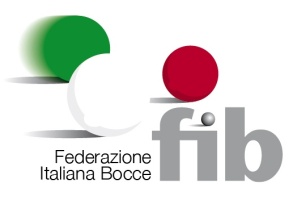 SCHEDA TECNICA ATLETATIPO  E NOME COMPETIZIONEDATACategoria dipartecipazioneRISULTATOOTTENUTOTIPO  E NOME COMPETIZIONEDATACategoria dipartecipazioneRISULTATOOTTENUTOTIPO  E NOME COMPETIZIONEDATACategoria dipartecipazioneRISULTATOOTTENUTO